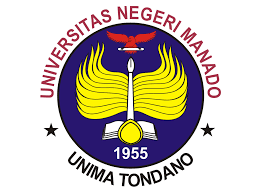 Module Description/Course SyllabiEnglish Education Study ProgrammeFaculty of  Languages and ArtsUniversitas Negeri ManadoCourse number and nameCourse number and nameMB4232544 Public Speaking MB4232544 Public Speaking Credits and contact hours/Number of ECTS credits allocatedCredits and contact hours/Number of ECTS credits allocated22Instructor’s and course coordinatorInstructor’s and course coordinatorDr. Delli Sabudu, S.Pd., M.A.,  Imelda Lolowang, S.Pd., M.A.Dr. Delli Sabudu, S.Pd., M.A.,  Imelda Lolowang, S.Pd., M.A.Text book, title, outhor, and yearText book, title, outhor, and yearHamilton, C. (2015). Essentials of Public Speaking 6th Edition. CENGAGE LearningJafee, C. I. (2016). Public Speaking: Concepts and Skills for a Diverse Society 8th Editon. CENGAGE LEARNINGRice, T. S (Ed). (2017). Fundamental of Public Speaking. College of the CanyonsFraleigh D. M. and Tuman J. S. (2017). Speak Up! An Illustrated Guide to Public Speaking. New York: Bedford/St. Martin’sHamilton, C. (2015). Essentials of Public Speaking 6th Edition. CENGAGE LearningJafee, C. I. (2016). Public Speaking: Concepts and Skills for a Diverse Society 8th Editon. CENGAGE LEARNINGRice, T. S (Ed). (2017). Fundamental of Public Speaking. College of the CanyonsFraleigh D. M. and Tuman J. S. (2017). Speak Up! An Illustrated Guide to Public Speaking. New York: Bedford/St. Martin’sOther supplemental materialsOther supplemental materialsSpecific course informationSpecific course informationBrief description of the content of the course (catalog description)Brief description of the content of the course (catalog description)This subject helps students to prepare and to deliver special occasion speech, extemporaneous speaking, and impromptu speaking. It covers the nature of extemporaneous and impromptu speeches, the stages of the speech-making process, and a variety of verbal and non-verbal techniques in speech delivery effectively. This subject also covers the use of public speaking for various digital platformThis subject helps students to prepare and to deliver special occasion speech, extemporaneous speaking, and impromptu speaking. It covers the nature of extemporaneous and impromptu speeches, the stages of the speech-making process, and a variety of verbal and non-verbal techniques in speech delivery effectively. This subject also covers the use of public speaking for various digital platformPrerequisites Prerequisites Indicate whether a required, elective, or selected elective course in the programIndicate whether a required, elective, or selected elective course in the programElectiveElectiveLevel of course unit (according to EQF: first cycle Bachelor, second cycle Master)Level of course unit (according to EQF: first cycle Bachelor, second cycle Master)first cycle Bachelorfirst cycle BachelorYear of study when the course unit is delivered (if applicable)Year of study when the course unit is delivered (if applicable)Fifth Fifth Semester/trimester when the course unit is deliveredSemester/trimester when the course unit is deliveredFifth Fifth Mode of delivery (face-to-face, distance learning)Mode of delivery (face-to-face, distance learning)face-to-faceface-to-faceSpecific outcomes of instruction, ex. The student will be able to explain the significance of current research about a particular topic.Specific outcomes of instruction, ex. The student will be able to explain the significance of current research about a particular topic.Students are able to explain the basic concept, the purposes, the elements, and the ethics of public speaking (ILO-5, PI-5.1, PI-5.2.)Students are able to conduct an audience analysis for public speaking (ILO-4, PI-4.1.)Students are able to construct a speech for a general purpose and a specific purpose by researching, organizing, outlining, and applying critical thinking and reasoning (ILO 4., PI-4.1., ILO-5, PI-5.2. & 5.4.)Students are able to deliver their speech for general purposes by using English effectively and using visual aids (ILO-4, 4-1, ILO-5, PI 5.1. & 5.3)Students are able to deliver their speech for specific purposes by using English effectively and using visual aids (ILO-4, 4-1, ILO-5, PI 5.1. & 5.3)Students are able to explain the basic concept, the purposes, the elements, and the ethics of public speaking (ILO-5, PI-5.1, PI-5.2.)Students are able to conduct an audience analysis for public speaking (ILO-4, PI-4.1.)Students are able to construct a speech for a general purpose and a specific purpose by researching, organizing, outlining, and applying critical thinking and reasoning (ILO 4., PI-4.1., ILO-5, PI-5.2. & 5.4.)Students are able to deliver their speech for general purposes by using English effectively and using visual aids (ILO-4, 4-1, ILO-5, PI 5.1. & 5.3)Students are able to deliver their speech for specific purposes by using English effectively and using visual aids (ILO-4, 4-1, ILO-5, PI 5.1. & 5.3)Explicitly indicate which of the student outcomesExplicitly indicate which of the student outcomesUse English for various purposescommunicate in English in both spoken and writtenStudents can work together in a team, either as a member of leaderUse English for various purposescommunicate in English in both spoken and writtenStudents can work together in a team, either as a member of leaderBrief list of topics to be coveredBrief list of topics to be coveredIntroduction to Public SpeakingOvercoming your fearEthics and effective listeningSelecting topic and its purposesAudience analysisResearching, organizing and outlining speechCritical thinking and reasoningUsing language effectivelyVisual aidsDelivering speechInformative speakingPersuasive speakingGroup speakingSpeaking on special occasionsIntroduction to Public SpeakingOvercoming your fearEthics and effective listeningSelecting topic and its purposesAudience analysisResearching, organizing and outlining speechCritical thinking and reasoningUsing language effectivelyVisual aidsDelivering speechInformative speakingPersuasive speakingGroup speakingSpeaking on special occasionsRecommended or required reading and other learning resources/toolsRecommended or required reading and other learning resources/toolsPlanned learning activities and teaching methodsPlanned learning activities and teaching methodsSmall group discussion, PjBL, Case based MethodSmall group discussion, PjBL, Case based MethodLanguage of instructionLanguage of instructionEnglishEnglishAssessment methods and criteriaAssessment methods and criteriaPerformance Assessment:1.	Participation and activities in the learning process (attendance, lectures and practices) 30%2.	Completion of tasks 30%3.	Mid Term 20%4.	Final Term 20%Performance Assessment:1.	Participation and activities in the learning process (attendance, lectures and practices) 30%2.	Completion of tasks 30%3.	Mid Term 20%4.	Final Term 20%